2014台南市【兒保 兒寶】-為愛而跑兒少保護大型宣導活動 團體報名表報到時間:103年4月26日(六)上午7點比賽時間:103年4月26日上午7:40集合，8點開跑□填寫前已經詳細閱讀本活動之簡章且同意本活動相關規範。單位團體名稱                聯絡人姓名                          聯絡人電話                  聯絡地址                            E-MAIL                     團體性質□路跑團體  □公司企業  □學校  □政府單位  □社團  □家庭  □朋友**報名路跑者可領取物品(凡報名路跑者皆可領取打Ｏ之物品，其餘紀念品獲得方式須遵照大會辦法獲得)賽前比賽物品領取方式內容(請V選)□親自領取:2014年4月14日~19日(週一至週六) 09:00~17:00，逾時不候。   電話:2506782    地址:台南市西賢一街139號□宅配領取:2014年4月7日~11日間，由貨運配送，提醒報名者請填寫正確收  件地址並一併繳交郵寄費用。限臺灣境內。宅配費用：同一地址，30件紀念  T以內之運費75元。 31至60件為150元，61至90件225元、每增加30  件增加75元，以此類推。紀念T恤尺寸參考資料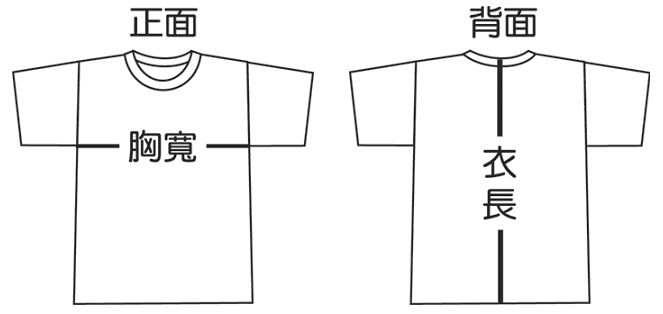 基本資料：（為維護個人報名權益請以正楷清楚、完整填寫）聯絡人簽名：　　　　　　　　　　　　 日期：　　　　　　　　　　　　肆、報名費用與繳費方式報名費用一律以個人計：6歲以下免費，7~12歲每人報名費NT113元，                      13歲以上每人報名費NT428元整。報名時間：即日起至3月26日(星期一至六)09:00~17:00報名辦法有以下兩種方式：親自報名：親臨本中心填寫報名表並繳交報名費用，完成報名手續後恕不受理取消報名及退款。(地址:台南市西賢一街139號)網路報名：報名者可至本中心網站填寫線上報名表，繳費方式如下:線上刷卡:線上填妥報名表後，再點選本中心網頁進行線上刷卡。郵局劃撥:線上填妥報名表後，請至郵局劃撥，並於空白處註明【2014路跑活動】。（網路上可詳閱劃撥單說明）    南台南家扶中心網址http://www.ccf.org.tw/58    劃撥帳號00353368   請註明報名【2014路跑活動】    地址:台南市西賢一街139號        傳真:2800495事前領取事前領取4/26活動當日領取4/26活動當日領取4/26活動當日領取4/26活動當日領取4/26活動當日領取4/26活動當日領取4/26活動當日領取紀念T號碼布毛巾抽繩背包水壺袋紙膠帶完成証書點心飲料ＯＯＯ現場參加兒少保護宣導園遊會，完成指定關卡即可免費獲得。(無須事先報名)現場參加兒少保護宣導園遊會，完成指定關卡即可免費獲得。(無須事先報名)現場參加兒少保護宣導園遊會，完成指定關卡即可免費獲得。(無須事先報名)ＯＯＯ尺寸3XS2XSXSSMLXL2L3L胸 圍80859197102107112117122衣 長53565863.566697173.576肩 寬3435.537383941424345±1~3公分為正常現象±1~3公分為正常現象±1~3公分為正常現象±1~3公分為正常現象±1~3公分為正常現象±1~3公分為正常現象±1~3公分為正常現象±1~3公分為正常現象±1~3公分為正常現象±1~3公分為正常現象參加者資料編號姓  名性  別姓  名性  別姓  名性  別出生日期(西元日期)出生日期(西元日期)身分證字號身分證字號身分證字號紀念T尺寸紀念T尺寸手機號碼手機號碼手機號碼備註備註參加者資料1□男 □女□男 □女□男 □女參加者資料2□男 □女□男 □女□男 □女參加者資料3□男 □女□男 □女□男 □女參加者資料4□男 □女□男 □女□男 □女參加者資料5□男 □女□男 □女□男 □女參加者資料6□男 □女□男 □女□男 □女合計共         人(紀念T僅提供予7歲以上之報名者)合計共         人(紀念T僅提供予7歲以上之報名者)合計共         人(紀念T僅提供予7歲以上之報名者)合計共         人(紀念T僅提供予7歲以上之報名者)合計共         人(紀念T僅提供予7歲以上之報名者)合計共         人(紀念T僅提供予7歲以上之報名者)合計共         人(紀念T僅提供予7歲以上之報名者)合計共         人(紀念T僅提供予7歲以上之報名者)合計共         人(紀念T僅提供予7歲以上之報名者)合計共         人(紀念T僅提供予7歲以上之報名者)合計共         人(紀念T僅提供予7歲以上之報名者)合計共         人(紀念T僅提供予7歲以上之報名者)合計共         人(紀念T僅提供予7歲以上之報名者)合計共         人(紀念T僅提供予7歲以上之報名者)合計共         人(紀念T僅提供予7歲以上之報名者)合計共         人(紀念T僅提供予7歲以上之報名者)合計共         人(紀念T僅提供予7歲以上之報名者)尺寸尺寸尺寸3XS2XS2XSXSXSSMMLLXL2L2L3L數量數量數量件件件件件件件件件件件件件件